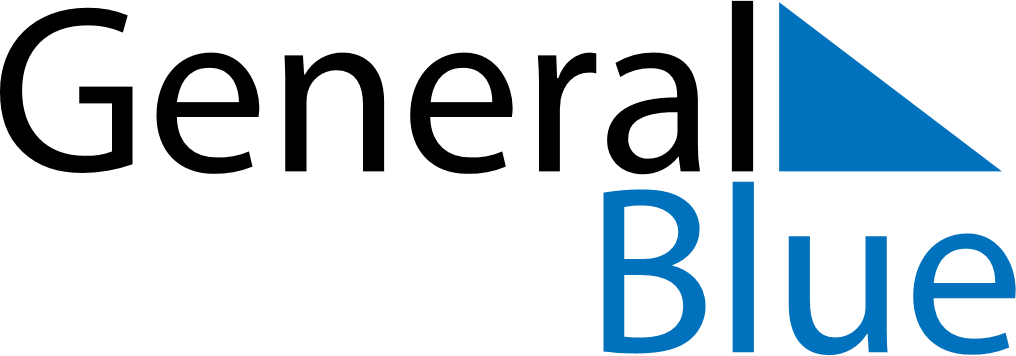 2018 – Q2South Sudan  2018 – Q2South Sudan  2018 – Q2South Sudan  2018 – Q2South Sudan  2018 – Q2South Sudan  AprilAprilAprilAprilAprilAprilAprilMONTUEWEDTHUFRISATSUN123456789101112131415161718192021222324252627282930MayMayMayMayMayMayMayMONTUEWEDTHUFRISATSUN12345678910111213141516171819202122232425262728293031JuneJuneJuneJuneJuneJuneJuneMONTUEWEDTHUFRISATSUN123456789101112131415161718192021222324252627282930May 16: SPLA DayJun 16: End of Ramadan (Eid al-Fitr)